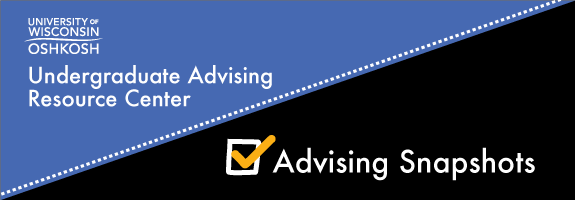 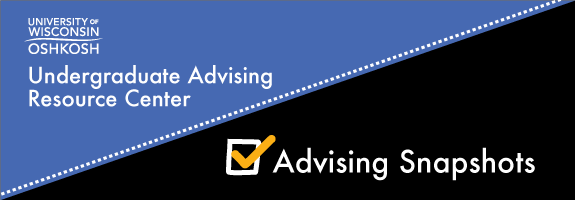 January 2016Spring Important Dates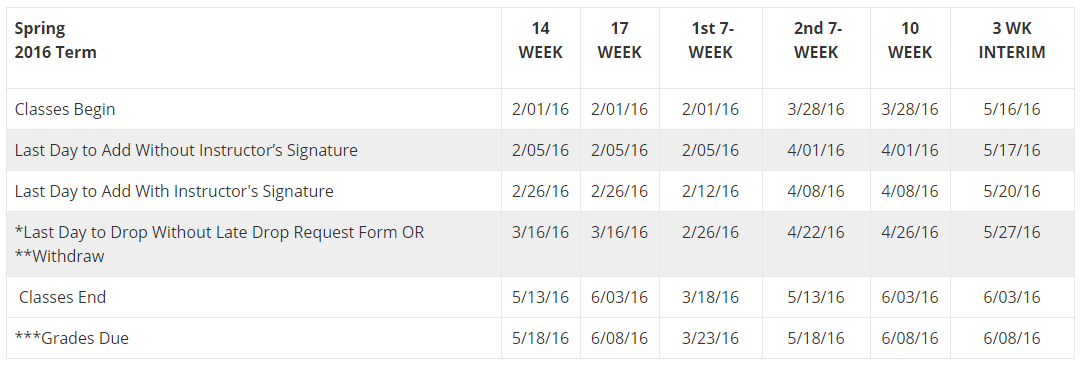 Other Important Spring DatesMarch 20-27: Spring BreakMay 14: Commencement CeremonyMay 30: Memorial Day, Legal Holiday (no interim classes)June 3: Official Graduation DateSummer Important DatesFebruary 22: Registration begins for degree-seeking undergraduate students.  They should check Titan Web for their specific day and time.February 29: Registration begins for undergraduate special (non-degree) students.Advisory Council for Comprehensive Academic Advising (ACCAA)The Advisory Council for Comprehensive Academic Advising (ACCAA) was formed in Spring 2003 and consists of students, faculty and staff.  www.uwosh.edu/accaaThe Council's first goal was to educate itself with the Consultant's report and other advising study reports in order to structure recommendations appropriate for the advising system at the University of Wisconsin Oshkosh. The mission of ACCAA is to provide guidance and support to the Director of Academic Advising and to provide the University community information and guidance around issues of academic advising.ACCAA has succeeded in creating a campus definition of academic advising, formally outlined academic advising roles and responsibilities and coordinates the faculty advisor award process on a yearly basis.  For more information about ACCAA, please visit: www.uwosh.edu/accaaACCAA Advising OutcomesIn 2014, the ACCAA proposed and the campus approved, the following outcomes of advising:Outcome 1:
Students are able to locate and use academic information and campus resources.Outcome 2: 
Students are able to understand and describe graduation requirements.Outcome 3: 
Students are able to select and plan an academic program based on research, interests, skills, values and career goals.The Student At Risk Response Team (SARRT)Faculty and staff are often the first to recognize that a student may not be doing well academically and/or emotionally.  Students have a better chance at succeeding in their college career when a peer, parent, faculty or staff member link them to help on campus.  Reaching out to students not only helps them personally but enhances their academic success as well.The Student At Risk Response Team (SARRT) is a central network focused on prevention and early intervention with students who are experiencing extreme distress or engaging in harmful or disruptive behaviors. Contact the Counseling Center (920) 424-2061 or the Dean of Students Office (920) 424-3100 to consult about a student of concern. SARRT gathers information, develops strategies to assist with potentially harmful or disruptive behavior and coordinates support resources to help students maintain satisfactory academic progress, promote their health and well-being and enhance campus safety.The following offices meet weekly for team discussions: Counseling Center, Dean of Students Office of the Provost, Student Health Center, Residence Life, University Police and Student Affairs. Others are included on a case by case basis.Typical consultations involve students with aggressive/disruptive behavior or mental health problems such as: suicide risk, eating disorders, and alcohol and drug problems.Some distress signals include:Depression: poor concentration, loss of interest, withdrawalAgitation: anxious, cannot sit stillDisorientation: seems “out of it”, may exhibit bizarre behaviorSuicidal expression: thoughts or threatsAlcohol or drug abuse: including coming to class intoxicatedYou may also notice:Increased irritability, undue aggressive or abrasive behaviorExcessive procrastination, poor class attendance, little or no work completedMarked change in personal hygieneDependency (e.g., the student who hangs around or makes excessive appointments to see you)Alarming or dangerous behaviors Campus ResourcesSocial/Peer/Personal ConcernsCounseling Center  http://www.uwosh.edu/couns_center/Dean of Students Office  http://www.uwosh.edu/deanofstudents/LGBTQ Center  http://www.uwosh.edu/lgbtqcenterResidence Life (roommate issues, security concerns)  http://www.housing.uwosh.edu/Student Leadership and Involvement Center SLIC http://reeve.uwosh.edu/involvementStudent Recreation and Wellness Center SWRC http://recreation.uwosh.edu/Titan Volunteer  http://reeve.uwosh.edu/involvement/volunteerismUniversity Police (assault, hate crimes, stalking, and security concerns) http://www.uwosh.edu/up/Veterans Resource Center VRC (adapting to Civilian Life)  http://www.uwosh.edu/veteransWomen’s Center  http://www.uwosh.edu/womenscenter/Academic ConcernsCenter for Academic Resources  CAR (tutoring)  http://www.uwosh.edu/car/Dean of Students  http://www.uwosh.edu/deanofstudents/Financial Aid (Concerned about paying for school and living expenses)    http://www.uwosh.edu/fin_aid/Math Lab http://www.uwosh.edu/mathematics/resources/tutor-labs Project Success  http://www.uwosh.edu/success/Reading and Study Skills Center  http://www.uwosh.edu/readingstudycenter/Undergraduate Advising Resource Center UARC (Advising)  http://www.uwosh.edu/advising/Veterans Resource Center - VRC (GI Bill, adjusting to the not as structured learning environment)  http://www.uwosh.edu/veteransWriting Center  http://www.uwosh.edu/wcenter/Career/ProfessionalAlumni Mentors http://www.uwosh.edu/alumniCareer Services  http://www.uwosh.edu/career/Counseling Center  http://www.uwosh.edu/couns_center/Faculty MembersUndergraduate Advising Resource Center UARC (Advising)   http://www.uwosh.edu/advising/Advising Outcomes